MEXICO HOUSING AUTHORITY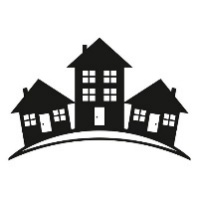 PO Box 484 – 828 Garfield Avenue – Mexico, Missouri 65265   Phone: (573) 581-2294 – Fax: (573) 581-6636 – www.mexicoha.comBoard of CommissionersHousing Authority of the City of Mexico, MissouriAGENDA Regular MEETINGConference Call at 978.990.5000 code 795037.  MHA Administration Office,828 Garfield Avenue, Mexico, MO 65265Scheduled forTuesday, August 18, 2020 at 3:30pm1.	Call to order by Chairperson Denise Harrington	2.	Roll Call by Tammy Dreyer, Executive Director3.	Adoption of Agenda4.	Comments from the Public (limit 3 minutes per person)5.	Approval of Consent Agenda	Approval of Regular meeting minutes for:  July 21, 2020	Executive Director’s Report:Financials (sent by email)b.	S8/PH Report c.	S8/PH Waitlistd.	Contract/Capital Fund/Modernization Projects e.	Maintenance Reports6.	Unfinished Business7.	New Business: Resolution 2936 Missouri Employers Mutual (MEM) Renewal 2020Resolution 2937 Employee Medical Benefit Package 20208.	Other Business: Employee Meeting with Chair one on one, Quarterly starting September 22, 2020, January 12, 2021 and April 13, 2021 all at 9am.Resident Meeting with Director and Chair for three months September 17, October 15, and November 19, 2020 at 3pm. 9.	Comments from Commissioner:11.	Adjournment of Open Meeting:A complete agenda packet is available for review at the MHA office during regular business hours and posted on the MHA website at: www.mexicoha.com If you wish to participate in the meeting and require specific accommodations or services related to disability, please contact MHA at (573) 581-2294 press 2 and leave a message, at least one working day prior to the meeting.